江苏省公共资源交易电子服务平台专家抽取管理端操作手册江苏省公共资源交易中心2018年3月评委抽取管理1、评委抽取申请审核首先，中心审核人员打开江苏省公共资源交易网，选择管理平台：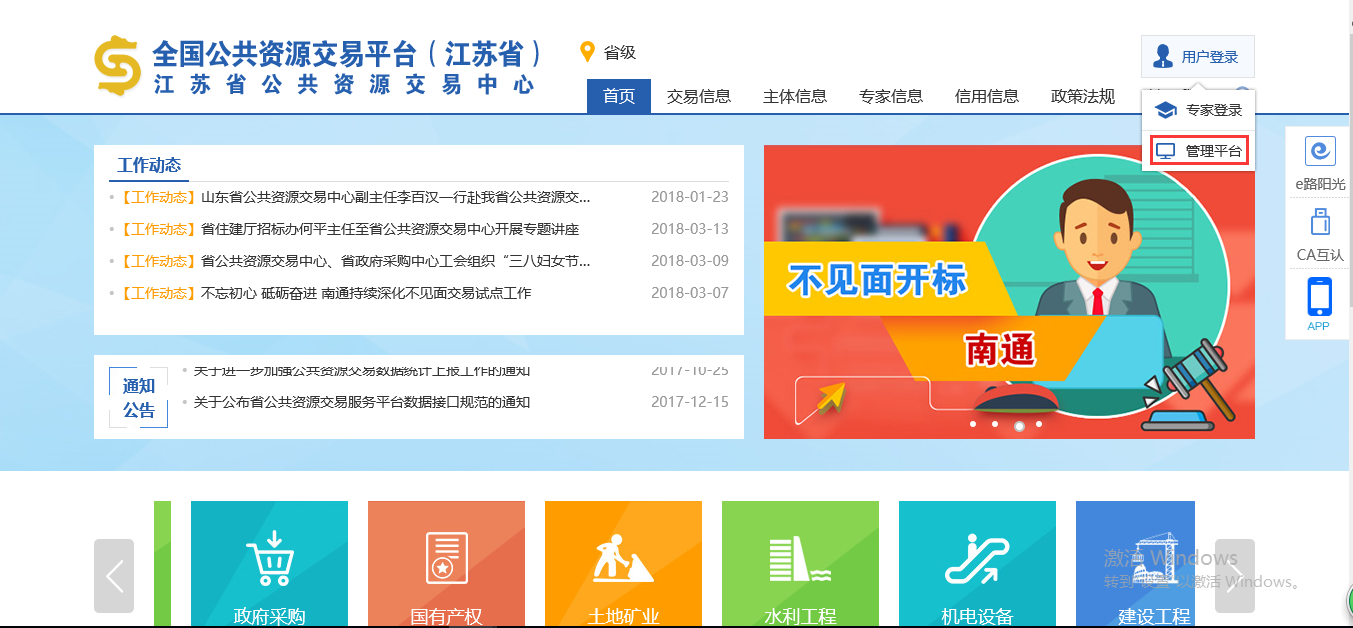 在打开的管理平台页面中，输入账号和密码登陆系统；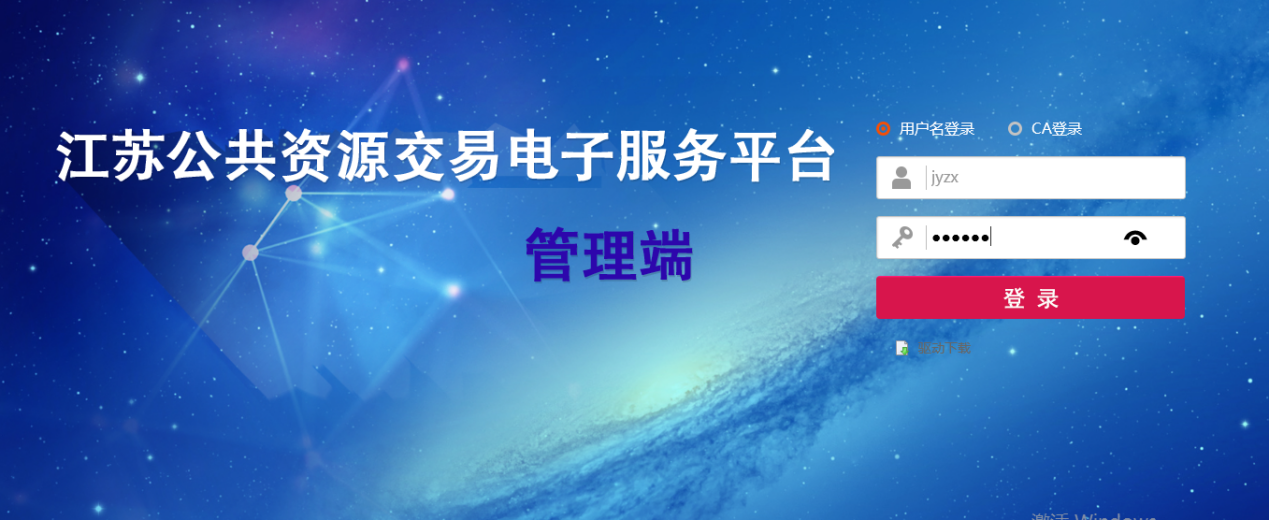 选择“综合服务—评委抽取审核”，打开专家抽取审核列表页面，如下图：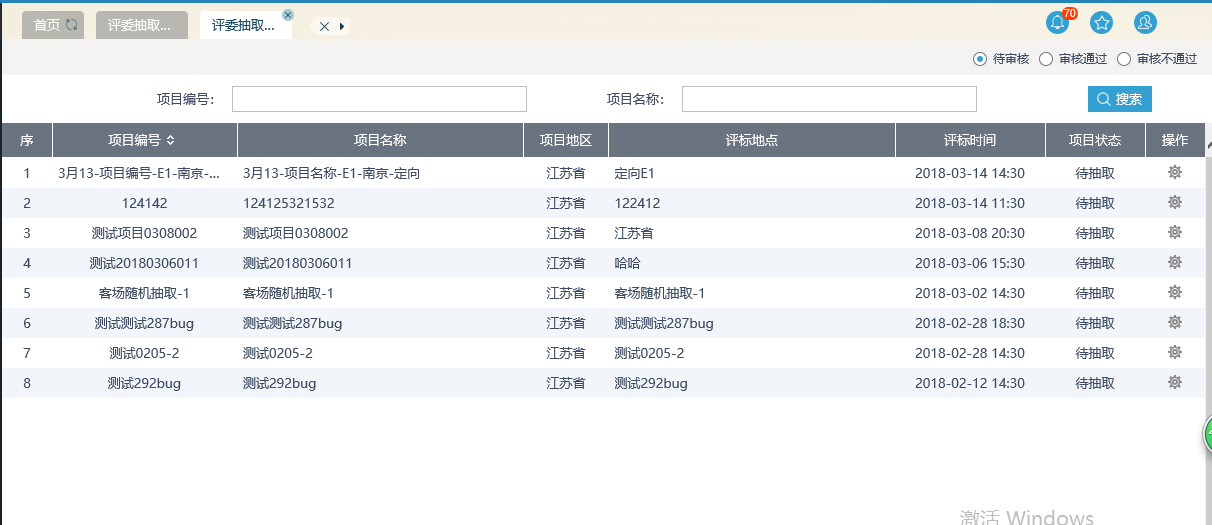 选择需要审核的项目，点击按钮，即可打开审核页面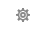 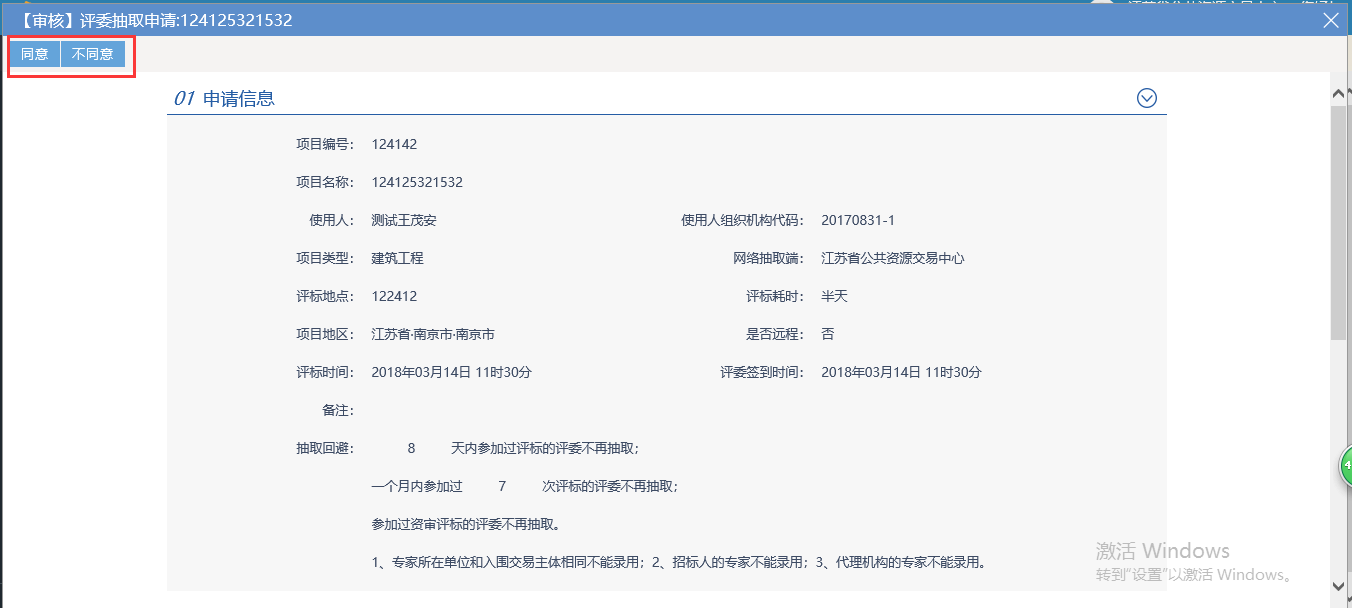 若内容不符合规范，则点击“不同意”，申请会退回给使用人，使用人自行修改即可；若可以，点击同意之后，系统将自动进行抽取，并通知专家。2、评委抽取与通知抽取申请审核通过后，登陆管理端，可以在“综合服务系统—评委抽取通知”中查看到审核通过的项目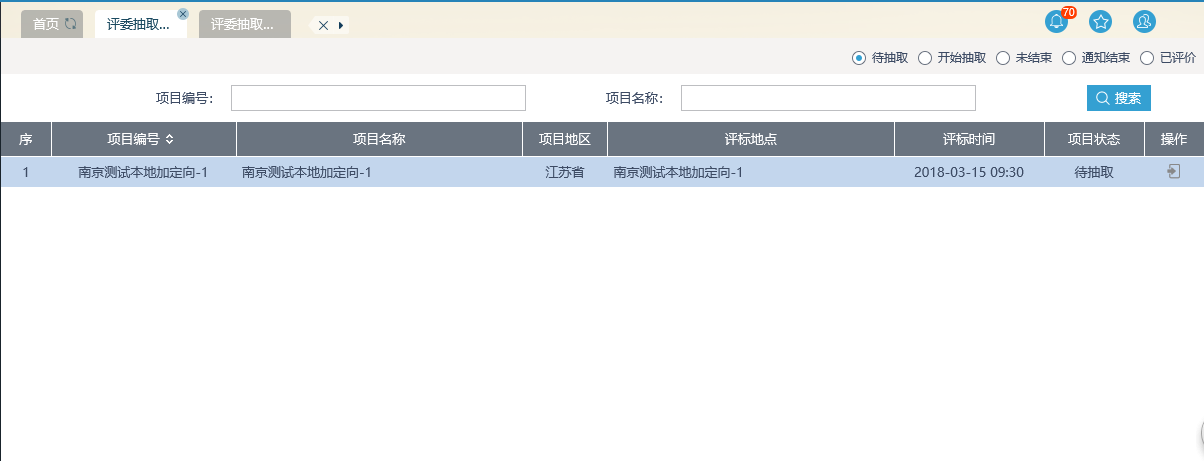 点击按钮，可以查看此项目的专家抽取和通知情况，如下图：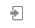 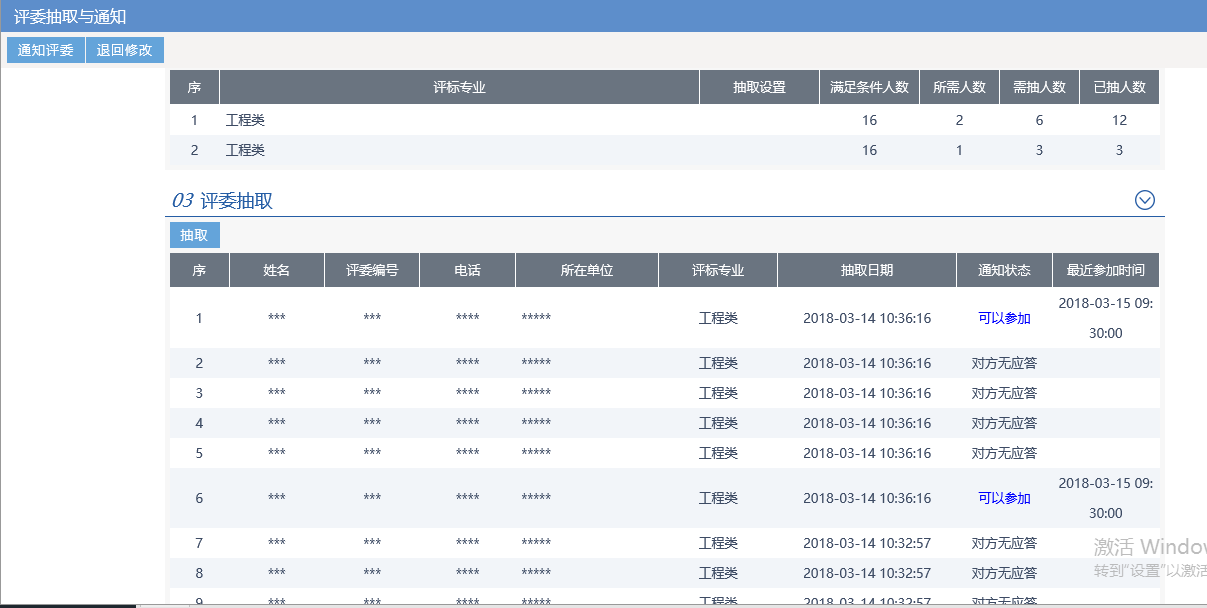 3、暂停通知若在项目抽取过程中，需要暂停通知操作，具体流程如下：在上图的评委抽取与通知的页面，点击“通知评委”按钮，即可打开详细的通知页面，如下图：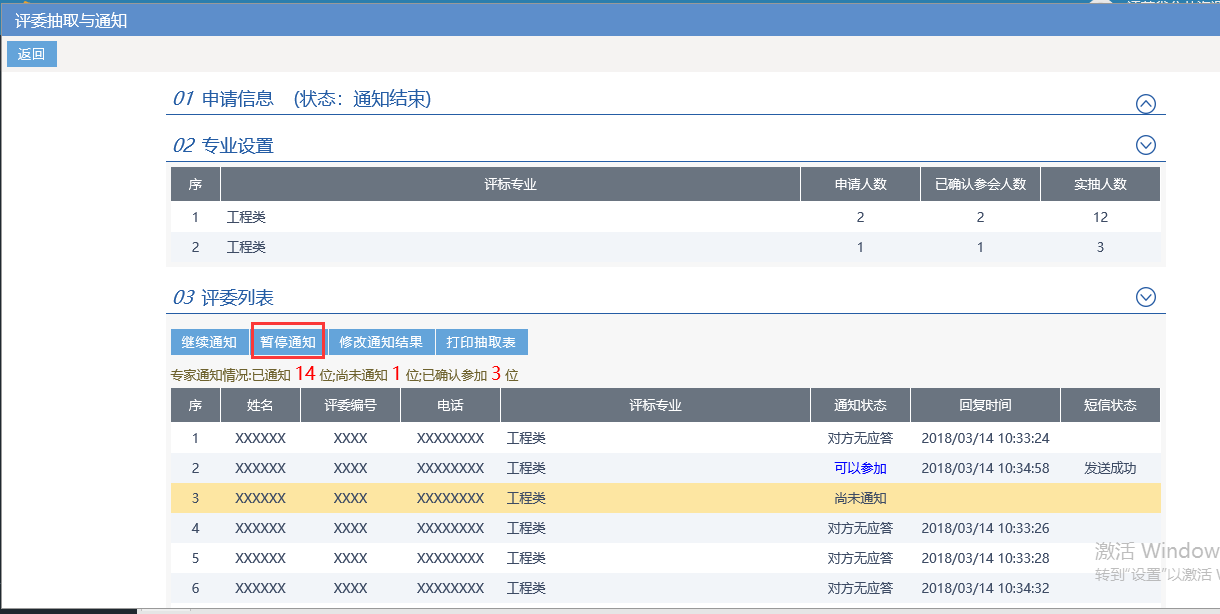 点击上图的“暂停通知”，即可停止此项目的专家通知活动；4、继续通知此功能仅用于被暂停的项目；点击上图的“继续通知”按钮，就可以重新开启此项目的语音通知；5、修改通知结果此功能仅用于通知状态结束的项目；因通知页面专家的信息是保密的，若出现同意参加的专家临时请假时，可以点击“修改通知结果”按钮，显示页面如下：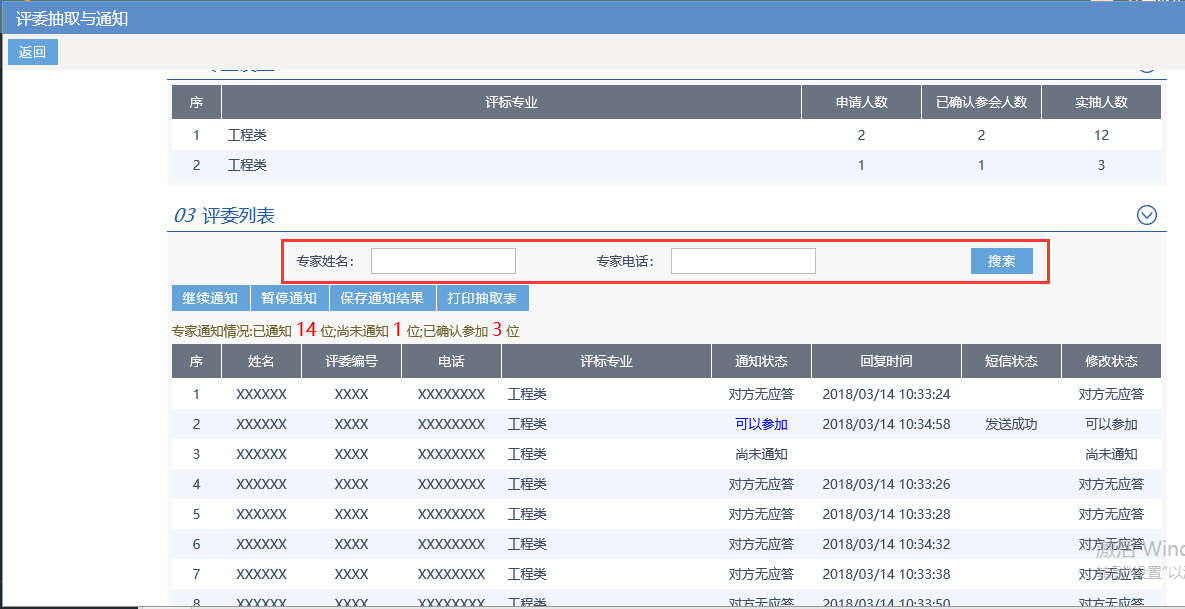 可任意输入请假专家的姓名或者电话一项，搜索出此专家的信息，然后点击“修改状态”修改即可。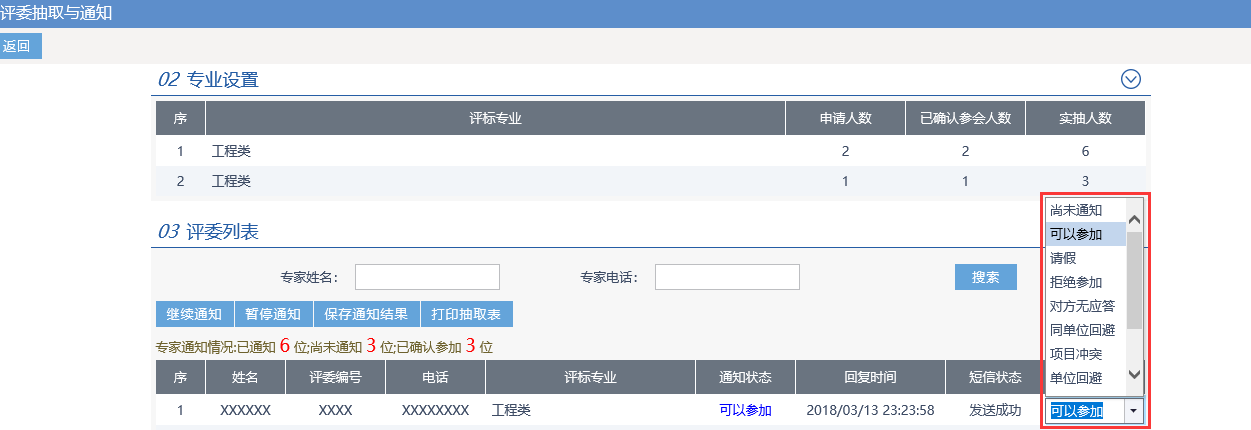 